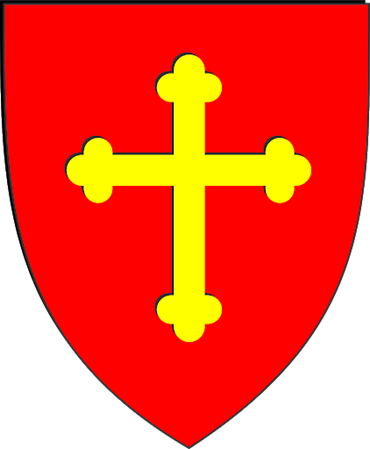 ISSN: 2757-3435SLUŽBENI GLASNIKOPĆINE NEGOSLAVCIBroj 17. God. IV Negoslavci, 20.04.2023. godineIzlazi prema potrebi„SLUŽBENI GLASNIK OPĆINE NEGOSLAVCI“Nakladnik – Općina NegoslavciUredništvo:Općinski načelnik: Dušan Jeckov – glavni i odgovorni urednikPročelnica Jedinstvenog upravnog odjela: Marina StojnovićNegoslavci, Vukovarska 7, 32 239 Negoslavci, Republika HrvatskaTelefon: 032/517-054Fax: 032/517-054e-mail: opcina.negoslavci@gmail.com Izlazi prema potrebiKAZALOAKTI OPĆINSKOG NAČELNIKAOdluka o iznosu naknade za dodjelu na korištenje grobnog mjesta i izvođenje radova .....................4Odluka o iznosu godišnje naknade za korištenje grobnog mjesta ......................................................6Odluku o pravilima ponašanja na mjesnom groblju u Negoslavcima ......................................................................................................................................7Izmjene i dopune plana javne nabave za 2023. godinu .....................................................................10	Na temelju članka 13. stavka 4. Zakona o grobljima („Narodne novine“, broj 19/98, 50/12 i 89/17) i članka 28. Odluke o mjesnom groblju u Negoslavcima („Službeni glasnik Općine Negoslavci, br. 1/23) Uprava groblja Općine Negoslavci dana godine donosiODLUKU o iznosu naknade za dodjelu na korištenje grobnog mjesta i izvođenje radovaČlanak 1.Ovom Odlukom, utvrđuje se na području Općine Negoslavci:visina grobne naknade za dodjelu na korištenje grobnog mjesta,visina naknade za izvođenje radova na groblju.Članak 2.Visina naknade za dodjelu na korištenje grobnog mjesta iznosi:za jedno grobno mjesto u visini od 40 EUR za građane sa prebivalištem/boravištem u Općini Negoslavci,za dva grobna mjesta u visini od 80 EUR za građane sa prebivalištem/boravištem u Općini Negoslavci,za jedno grobno mjesto u visini od 100 EUR za građane sa prebivalištem izvan Općine Negoslavci u momentu zakupa grobnog mjesta odnosno u momentu smrti osobe koja se ukapa,za dva grobna mjesta u visini od 200 EUR za građane sa prebivalištem izvan Općine Negoslavci u momentu zakupa grobnog mjesta odnosno u momentu smrti osobe koja se ukapa.Članak 3. Za izvođenje radova na mjesnom groblju u Negoslavcima, izvođač  ili vlasnik grobnog mjesta plaća naknadu u visini od:1.	za izradu okvira u iznosu od 20,00 eura za jedno grobno mjesto,2.	za adaptaciju postojećeg spomenika u iznosu od 10,00 eura,3.	za izradu nadgrobnog spomenika za jedno grobno mjesto u iznosu od 30,00 eura,4.	za izradu nadgrobnog spomenika za dva ili više grobnih mjesta u iznosu od 60,00 eura.Članak 4.Uprava groblja je u obvezi korisniku grobnog mjesta prilikom izdavanja Rješenja izdati i uplatnicu za plaćanje naknada iz čl.1. ove Odluke.Naknade iz čl.1. ove Odluke uplaćuju se na žiro račun Uprave groblja. Članak 5.Ova Odluka ne primjenjuje se na korisnike čiji status je utvrđen u skladu sa propisima koji su vrijedili prije donošenja ove OdlukeČlanak 6.Stupanjem na snagu ove Odluke prestaje važiti Odluka (KLASA: 363-02/02-01/9, URBROJ: 2188/31-03-02-9 ) od 7.10.2002. godine.Članak 7.Ova Odluka stupa na snagu dan nakon dana donošenja, a objavit će se u “Službenom glasniku Općine Negoslavci” i na web stranici Općine Negoslavci.KLASA: 363-02/23-01/01URBROJ: 2196-19-01-23-03Negoslavci, 27.3.2023.godineZA UPRAVU GROBLJADušan Jeckov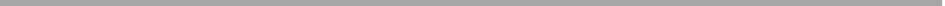 	Na temelju članka 13. stavka 4. Zakona o grobljima („Narodne novine“, broj 19/98, 50/12 i 89/17) i članka 28. Odluke o mjesnom groblju u Negoslavcima („Službeni glasnik Općine Negoslavci, br. 1/23) Uprava groblja Općine Negoslavci dana godine donosiODLUKU o iznosu godišnje naknade za korištenje grobnog mjestaČlanak 1.Ovom Odlukom, utvrđuje se na području Općine Negoslavci:  visina godišnje grobne naknade,Članak 2.Godišnja grobna naknada plaća se jednom godišnje u cjelokupnom iznosu najkasnije do 31. prosinca tekuće godine.Uprava groblja obvezna je korisniku grobnog mjesta dostaviti uplatnicu za plaćanje. Naknada iz prethodnog stavka uplaćuju se na žiro račun Uprave groblja.Korisnicima grobnih mjesta koji nisu platili godišnju grobnu naknadu u propisanim rokovima, Uprava groblja dužna je dostaviti uplatnice i opomene, a protiv korisnika koji ni nakon toga nisu izvršili plaćanje poduzeti zakonom propisane mjere.Članak 3.Iznos godišnje grobne naknade utvrđuje se kako slijedi:po grobnom mjestu iznos od 6 EUR.Članak 4.Stupanjem na snagu ove Odluke prestaje važiti Odluka (KLASA: 363-02/02-01/9, URBROJ: 2188/31-03-02-9 ) od 7.10.2002 godine.Članak 5.Ova Odluka stupa na snagu dan nakon dana donošenja, a objavit će se u “Službenom glasniku Općine Negoslavci” i na web stranici Općine Negoslavci.KLASA: 363-02/23-01/01URBROJ: 2196-19-01-23-02Negoslavci, 27.3.2023.godineZA UPRAVU GROBLJADušan Jeckov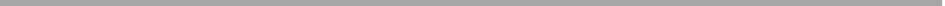 	Temeljem članka 18. stavka 3. Zakona o grobljima („Narodne novine” broj 19/98, 50/12 i 89/17) , čl. 28. Odluke o mjesnom groblju u Negoslavcima, uprava groblja 4.4.2023. godine donosiODLUKU O PRAVILIMA PONAŠANJA NA MJESNOM GROBLJU U NEGOSLAVCIMAČlanak 1.Ovom Odlukom Uprava groblja, kao upravitelj Mjesnog groblja u Negoslavcima utvrđuje pravila ponašanja, održavanje reda, mira i čistoće na groblju.Članak 2.Ponašanje na groblju mora uvijek biti što mirnije, dostojanstveno i s najvećom pažnjom prema umrlima, kao i njihovim srodnicima pri ukopu i posjetu grobovima.Članak 3.Djeca mlađa od 14. godina starosti ne mogu dolaziti na groblje bez pratnje starijih osoba.Članak 4.Za vrijeme posjeta i boravka na groblju nije dozvoljeno:galamiti, pjevati ili na bilo koji način narušavati mir na groblju,onečišćavati grobove, nadgrobne spomenike, putove, staze i druge grobljanske objekte         i uređaje, kao i hodati po grobovima i nasadimaprouzrokovati štetu na objektima i uređajima na groblju (spomenici, nadgrobni         znakovi, ograde, česme, košare za otpatke, klupe i ostale objekte i uređaje),neovlašteno odnositi i trgati cvijeće s grobova, cvjetnjaka i zelenila na groblju,oštećivati ogradu groblja,izvođenje u šetnju kućnih ljubimaca i drugih životinja,obavljanje bilo kakvog oblika trgovine ili reklamiranja bez suglasnosti Uprave groblja,vožnja prijevoznim sredstvima osim uz suglasnost Uprave groblja.Članak 5.Korisnik grobnog mjesta dužan je:pravovremeno platiti godišnju naknadu za korištenje grobnog mjesta,obavijestiti Upravu groblja o promjenama vezanim za korištenje grobnog mjesta,grob, odnosno grobnicu održavati čistima i u ispravnom stanju, pri čemu treba voditi brigu da ne oštećuje i ne očišćuje susjedne grobove ili grobnice, puteve, staze i ostalu infrastrukturu groblja,ostatke cvijeća, vijenaca, svijeća, lampiona i ostalog otpada odložiti na za to određena mjesta ili košare za otpad,označiti grob prikladnim znakom s ispisanim podacima o ukopanim osobama,svijeće i lampione paliti na sigurnoj udaljenosti od nasada zbog opasnosti od požara,svaku štetu nastalu na svom ili tuđem grobu prijaviti Upravi groblja a dotrajali grobni uređaj obnoviti ili zamijeniti.
Članak 6.Uprava groblja dužna je nadzirati uređenje i održavanje grobnih mjesta od strane korisnika. Ukoliko korisnik grobnog mjesta ne održava red i čistoću grobnog mjesta, Uprava groblja može izvršiti čišćenje grobnog mjesta na trošak korisnika. Korisnicima za koje je očigledno da ne uređuju svoja grobna mjesta, može se odrediti uvećana godišnja grobna naknada.Članak 7.Grobovi i drugi objekti na groblju moraju se izgraditi prema planu uređenja groblja, a u skladu s propisima o građenju te tehničkim, sanitarnim, estetskim i drugim pravilima.Građevinske i druge radove iz članka 3. Odluke o iznosu naknade za dodjelu na korištenje grobnog mjesta i izvođenje radova („Službeni glasnik Općine Negoslavci” broj 1/23) mogu izvoditi samo ovlaštene pravne ili fizičke osobe koje su registrirane za obavljanje takvih poslova.Građevni i drugi radovi na groblju mogu se obavljati isključivo nakon izdanog Rješenja kojem se daje suglasnost od strane Uprave groblja ovlaštenoj pravnoj ili fizičkoj osobi koje su registrirane za obavljanje takvih poslova a koje je prethodno ishodio korisnik grobnog mjesta ili Izvođač radova kod Uprave groblja. Ukoliko suglasnost iz prethodnog stavka nije zatražena odnosno izdana, Uprava groblja zabranit će rad na dotičnom grobnom mjestu.Postavljanje klupa i sličnih predmeta na groblju nije dozvoljeno.Članak 8.Radovi se mogu izvoditi na način da se do najveće mjere očuva mir i dostojanstvo na groblju, a mogu se obavljati samo u radne dane i subotom od 7:00 do 19:00 sati, nikako za vrijeme sprovoda, nedjeljom ili na dane blagdana.Građevinski materijal (kamen, opeka, šljunak i drugo) može se na groblju držati samo na mjestu koje odredi Uprava groblja i kroz vrijeme koje je neophodno za izvršenje radova.Pribor i alat potreban za izvođenje radova ne smije se odlagati po susjednim grobovima ili nasadimaNakon završetka radova izvođač radova dužan je odmah očistiti prostor određen za držanje građevinskog materijala, kao i prostor oko objekta izgradnje te otkloniti eventualno učinjenu štetu, a o završetku radova obavijestiti Upravu groblja.Uprava groblja dužna je nakon obavijesti o završetku radova izvršiti pregled izvršenih radova i okoliša te upozoriti izvođača da ukloni sve nedostatke ili eventualno učinjenu štetu. Uprava groblja dužna je odmah obustaviti sve radove koji se obavljaju bez odobrenja ili protivno odobrenju, kao i sve radove koji se obavljaju izvan unaprijed utvrđene lokacije i drugih uvjeta za uređenje i izgradnju grobnih mjesta.Članak 9.Ispraćaj i ukop pokojnika u pravilu obavlja se radnim danom između 11:00 sati i 17:00 sati te subotom između 12:00 sati i 15:00 sati.Ukop pokojnika ne obavlja se nedjeljom, blagdanom i praznikom.Članak 10.Okolna grobna mjesta koja se uprljaju ili oštete za vrijeme ukopa, moraju se odmah, a najkasnije u roku 30 dana od ukopa urediti i dovesti u prijašnje stanje na trošak naručitelja ukopa. Poslije ukopa utvrđene pojedinosti unose se u grobnu evidenciju.
Članak 11.Korisnik groba, izvoditelj radova i svaka druga osoba koja na groblju prouzroči štetu, dužna ju je otkloniti ili nadoknaditi odmah ili najkasnije u roku od 30 dana, a u protivnom će na njezin trošak učiniti Uprava groblja. Članak 12.Izgubljene ili zaboravljene predmete koji se pronađu unutar groblja, nalaznik je dužan predati Upravi groblja koje mu o tome, na zahtjev, izdaje potvrdu.S predmetima iz prethodnog stavka postupit će se prema propisima o postupku s nađenim stvarima.Članak 13.Posjetitelji groblja dužni su se ponašati na groblju u skladu s pravilima ponašanja utvrđenim ovom Odlukom.Članak 14.Svaka povreda odredaba ove Odluke podliježe primjeni prekršajnih odredbi Odluke o mjesnom groblju u Negoslavcima (Službeni glasnik Općine Negoslavci 1/23).Članak 15.Ova Odluka stupa na snagu dan nakon dana donošenja, a objavit će se na groblju, na mjestima prikladnim i dostupnim građanima radi njihovog uvida i znanja, te na web stranici Općine Negoslavci i Službenom glasniku Općine Negoslavci.KLASA: 363-02/23-01/01URBROJ: 2196-19-01-23-04Negoslavci, 4.4.2023.godineZA UPRAVU GROBLJAOPĆINSKI NAČELNIKDušan Jeckov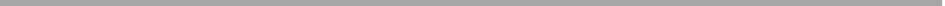 	Na temelju članka 28. stavka 1. Zakona o javnoj nabavi (''Narodne novine'' broj 120/16), članka 3., stavka 1. Pravilnika o planu nabave, registru ugovora, prethodnom savjetovanju i analizi tržišta u javnoj nabavi („Narodne novine“ broj 101/17 i 144/20), u skladu sa Proračunom Općine Negoslavci za 2023. godinu („Službeni glasnik Općine Negoslavci“ broj 8/22) i članka 32., stavka 1., točke 2. Statuta Općine Negoslavci („Službeni glasnik Općine Negoslavci“ broj 01/21), Općinski načelnik Općine Negoslavci dana 19.4.2023. godine donosi  Izmjene i dopune plana javne nabave za 2023. godinuČlanak 1.Ovim Izmjenama i dopunama Plana javne nabave za 2023. godinu mijenja se članak 3. Plana javne nabave („Službeni glasnik Općine Negoslavci” broj 8/22) i glasi:	„Za 2023. godinu utvrđuje se nabava radova, usluga i roba kako slijedi.„Članak 2.	Ostale odredbe Plana se ne mijenjaju, niti se dopunjavaju.Članak 3.	Izmjene i dopune Plana javne nabave za 2023. godinu stupaju na snagu dan nakon dana objave u Službenom glasniku Općine Negoslavci.KLASA: 400-05/22-01/01URBROJ : 2196-19-01-23-02Negoslavci, 19.4.2023. godineOPĆINSKI NAČELNIKDušan JeckovEvidencijski broj nabavePredmet nabaveCPV nabaveProcijenjena vrijednostnabave (sa PDV)Vrsta postupka uključujući posebne režime nabave i jednostavnu nabavuNavodplanira li se predmet nabave podijeliti na grupeNavod sklapa li se ugovor, okvirni sporazum ili narudžbenicaNavod financira li se ugovor ili okvirni sporazum iz fondova EU, ako su podaci o izvoru financiranja poznati prilikom izrade plana nabavePlaniranipočetak postupkaPlanirano trajanje ugovora ili okvirnog sporazumaNapomena1/23Energija – javna rasvjeta 09310000-5  13.272,28Postupak jednostavne nabaveNEUgovorNE1/23kontinuirano-2/23Plin – lož ulje09120000-66.636,14Postupak jednostavne nabaveNEUgovorNE1/23kontinuirano-3/23Usluge telefona 64212000-53.318,07Postupak jednostavne nabaveNEUgovorNE1/23kontinuirano-4/23Usluge tek. i invest. održavanja građevinskih objekata44000000-06.636,14Postupak jednostavne nabaveNEUgovorNE1/23kontinuirano-5/23Tekuće održavanje cesta45233141-97.299,75Postupak jednostavne nabaveNEUgovorNE1/23kontinuirano-6/23Investicijsko održavanje postrojenja, opreme i prijevoznih sredstava50100000-63.981,68Postupak jednostavne nabaveNENarudžbenicaNE3/23po potrebi-7/23Usluge čišćenja divljih deponija90730000-39.025,15Postupak jednostavne nabaveNENarudžbenicaUgovorNE3/23po potrebi-8/23Hortikultura03100000-23.981,68Postupak jednostavne nabaveNENarudžbenicaUgovorNE3/23po potrebi-9/23Usluge najma reciklažnog dvorišta90514000-33.981,68Postupak jednostavne nabaveNEUgovorNE1/23kontinuirano-10/23Usluge promidžbe i informiranja22462000-63.981,68Postupak jednostavne nabaveNENarudžbenicaNE1/23po potrebi-11/23Usluge iznošenja i odvoz smeća90511000-25.308,91Postupak jednostavne nabaveNEUgovor NarudžbenicaNE1/23kontinuirano-12/23Deratizacija 90923000-33.981,68Postupak jednostavne nabaveNENarudžbenicaUgovorNE4/231 mjesec-  13/23Dezinsekcija komaraca i stršljenova24452000-75.972,53Postupak jednostavne nabaveNEUgovorNE4/231 godina-14/23Ugovori o djelu79994000-813.272,28Postupak jednostavne nabaveNEUgovorNE1/23po potrebi-15/23Izrada projektne dokumentacije71242000-613.272,28Postupak jednostavne nabaveNEUgovorNarudžbenicaNE1/23po potrebi-16/23Reprezentacija15000000-85.308,91Postupak jednostavne nabaveNENarudžbenicaNE1/23po potrebi-17/23Nabavka opreme za dječje igralište37535200-919.908,42Postupak jednostavne nabaveNEUgovorNE5/233 mjeseca-18/23Urbano-komunalna oprema34928400-26.636,14Postupak jednostavne nabaveNENarudžbenicaNE5/226 mjeseci-19/23Uređaji32323500-88.626,98Postupak jednostavne nabaveNEUgovorNE11/233 mjeseca-20/23Sufinanciranje cijene prijevoza63000000-93.318,07Postupak jednostavne nabaveNEUgovorNE1/23kontinuirano-21/23Sanacija pješačkih staza45233252-039.816,84Postupak jednostavne nabaveNEUgovorNE9/233 mjeseca-22/23Uređenje malonogometnog igrališta45112720-8 42.471,30Postupak jednostavne nabaveNEUgovorNE2/233 mjeseca-23/23Uređenje groblja u Negoslavcima – parking i ograda 45215400-133.180,70Postupak jednostavne nabaveNEUgovorDA1/236 mjeseci-24/23Centar Općine – parking71400000-239.816,84Postupak jednostavne nabaveNEUgovorNE2/2311 mjeseci-25/23Uređenje lovačkog doma45222000-93.981,68Postupak jednostavne nabaveNENarudžbenicaNE6/231 mjesec-26/23Usluge tek. i investicijskog održavanja javne rasvjete 50232100-113.272,28Postupak jednostavne nabaveNEUgovorNE1/231 godina-27/23Izgradnja nerazvrstanih cesta45233120-6    33.180,70Postupak jednostavne nabaveNEUgovorNE3/2311 mjeseci-28/23Divlja deponija Grabovo90522400-626.544,56Postupak jednostavne nabaveNEUgovorNE6/231 godina-29/23Izgradnja dječjeg vrtića45000000-7796.336,85Otvoreni postupakNEUgovorDA6/233 godine-30/23Oprema za odlaganje komunalnog otpada44613800-826.544,56Postupak jednostavne nabaveNEUgovorNE3/231 godina-31/23Sufinanciranje prijevoza građana60000000-89.556,04Postupak jednostavne nabaveNEUgovorNE1/231 godina-32/23Premije osiguranja imovine66515200-5   3.981,68Postupak jednostavne nabaveNEUgovorNE1/231 godina-33/23Proizvodi za osobnu higijenu za krajnje korisnike-projekt „Zaželi“33700000-77.963.37Postupak jednostavne nabaveNEUgovorDA1/231 godina-34/23Sufinanciranje ekskurzije učenicima63515000-25.308,91Postupak jednostavne nabaveNENarudžbenicaNE4/231 godina-